1 « Г » класс                     ФИ______________________________Математика СОР 1-3-2          _________б из 7 балловСуммативное оценивание за раздел 3В «Величины. Ориентирование во времени»Пронумеруй в порядке возрастания единицы измерения времени.       (4)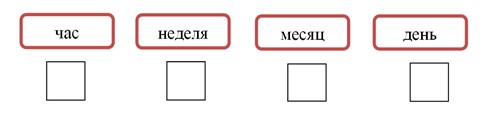 Отметь «» часы, которые показывают 06.00.                                                        (1)                             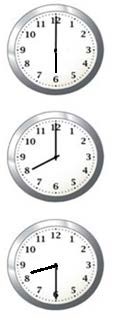 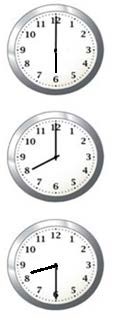 3. Часы на городской башне показывают 10.00 утра. Нарисуй, как будут расположены стрелки часов через 1 час. Запиши время.             (2)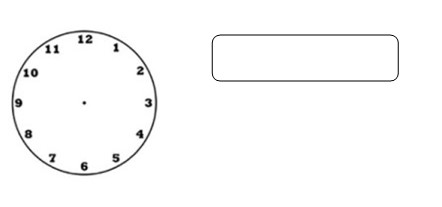 